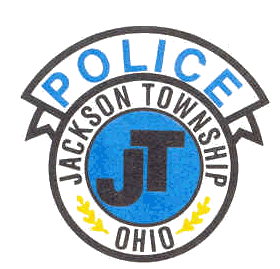 JACKSON TOWNSHIP POLICE DEPARTMENTMark H. BrinkPolice ChiefMark H. BrinkChief Jackson Twp. Police Department.chiefbrink@jtpd.comOffice:(330) 834-3960Fax:(330) 834-3965Mailing Address:7383 Fulton Dr. N.W.Massillon, OH 44646Dispatch:(330) 832-1553Jackson Township Police DepartmentMedia Release 20-13For Immediate Release                                Chief Mark BrinkNovember 22, 2020                                      Jackson Township Police Department     Jackson Township, Stark County, Ohio:   The Jackson Township Police Department is investigating a fatal accident that occurred onNovember 21, 2020, at approximately 10:20 pm, in the area of Woodlawn Avenue andWoodlawn Circle, NW, Jackson Township.  Deceased is Abigail O. Vanest, age 23, of Canton, Ohio.  The driver of the 2nd vehicle fled the scene before officers arrived.  Police are looking forMario Donald Lerario, Age 40, 5800 block of Carlew Street, NW, North Canton, who is a person of interest in this investigation. Please call the Jackson Township Police Detective Bureau at 330-830-6264 or JacksonTownship Police Department 330-833-1553 with any information in connection with theaccident or the whereabouts of Mario Lerario.    